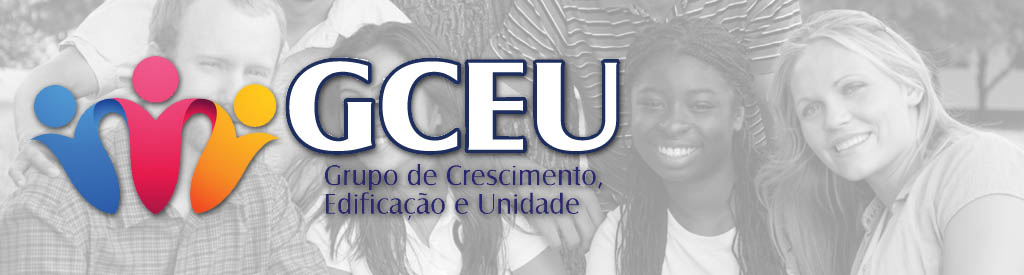 Por que estamos Alegres?Passagem Bíblica. SL.126Versículo para Memorizar. Salmos 126:3 - Grandes coisas fez o SENHOR por nós, pelas quais estamos alegres.QUEBRA GELO: Você já recebeu uma promessa que se cumpriu? Como você se sentiu?DESENVOLVIMENTO DO TEMA: O povo de Israel foi para o cativeiro pelo período de 70 anos depois de ter Deus, enviado muitos profetas que diziam ao povo da necessidade de arrependimento e voltar-se para seu Deus. A profecia do cativeiro se cumpriu e o povo foi para o cativeiro. Mas a boa noticia é que a profecia de restauração também se cumpriu na vida do povo de Deus! Aleluias! Jeremias 29:10 - Porque assim diz o SENHOR: Certamente que passados setenta anos em Babilônia, vos visitarei, e cumprirei sobre vós a minha boa palavra, tornando a trazer-vos a este lugar.Para o povo de Israel a profecia se cumpriu quando foram libertos do cativeiro em Babilônia.E para nós? Quando nossa sorte e mudada? Quando temos um real motivo para estarmos alegres?   1° Nossa sorte é mudada quando Jesus entra em nossa vida.João 8:36 - Se, pois, o Filho vos libertar, verdadeiramente sereis livres.Ficamos como os que sonham. (como foi quando você teve um encontro com Jesus?)2° Quando Jesus nos liberta do engano do pecado, recebemos um real motivo de alegria. Joel 2:23 - E vós, filhos de Sião, regozijai-vos e alegrai-vos no SENHOR vosso Deus, porque ele vos dará em justa medida a chuva temporã; fará descer a chuva no primeiro mês, a temporã e a serôdia. 24 - E as eiras se encherão de trigo, e os lagares transbordarão de mosto e de azeite. 25 - E restituir-vos-ei os anos consumidos pelo gafanhoto, a locusta, e o pulgão e a lagarta, o meu grande exército que enviei contra vós.3° Quando somos livres do cativeiro do pecado, aprendemos a semear a boa semente (palavra de Deus) ainda que com lágrimas.Salmos 126:5 - Os que semeiam em lágrimas segarão com alegria. 6 - Aquele que leva a preciosa semente, andando e chorando, voltará, sem dúvida, com alegria, trazendo consigo os seus molhos.Avisos: a Ceia será 14/09/14 – frequência na EBD.Retiro Divisor de Águas enviar os nomes urgente valor R$ 60,00Data 26, 27 e 28 de Setembro.